AQDAS AQDAS.373028@2freemail.com 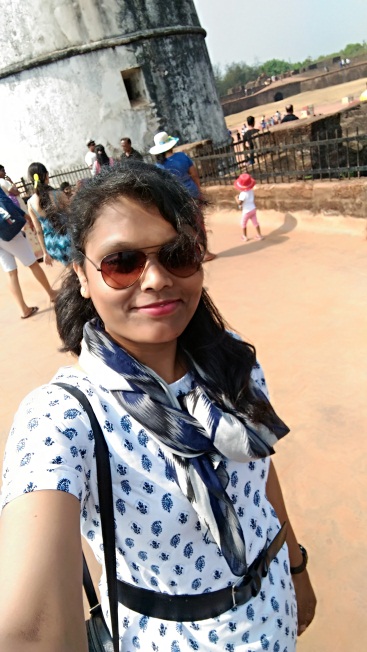 I am an organized, talented and highly efficient person with a great working knowledge in the field of Office Management and Administration with also well versed in Accounts Management. And I would like to associate with an organization which progresses dynamically and gives me a chance to update my knowledge and enhances my skills in the art of technologies and be a part of team and excel in work toward the growth of the organization and my satisfaction thereof.SKILLSWORK HISTORY	MARCH 2013 - present	AMAN VASTU & BUILDERS PVT. LTD. – Mumbai, IndiaMANAGER – OFFICE ADMINISTRATION & ACCOUNTSJOB DUTIES & RESPONSIBILITIES :Manage day to day office administration responsibilities with distributing daily tasks like clerical duties, including filing, answering phone calls, responding to emails and preparing documents.Coordinate project deliverables and assisting sales team for growth of business.Perform accounting tasks, including invoicing and budget tracking.Schedule meetings and travel arrangements for senior members of the company.Provide administrative support for operations team.Supervise administrative staff and divide responsibilities to ensure performance.Manage agendas/travel arrangements/appointments etc. for the upper management.Support budgeting and bookkeeping procedures.Create and update records and databases with personnel, financial and other data.Track stocks of office supplies and place orders when necessary.Submit timely reports and prepare presentations/proposals as assigned.Outstanding communication and interpersonal abilities.Excellent organizational and leadership skills.Familiarity with office management procedures and basic accounting principles.Management of petty cash transactions.Controlling credit and ensuring debtors pay on time.Best knowledge of making drafts of Power of Attorneys, Agreements, MOUs, Notices, Business Letters etc for Building & Construction Projects.Calculating all ratios like FSI, TDR and other formulas related to development and redevelopment projects.Making project feasibility reports for the new offers for development.Good knowledge about all land s & property related documents.Knowledge about Liasoning with government offices include submissions of application, processing and obtaining assurance / sanction, complete the work and obtain release order.ACCOMPLISHMENTS:Created a more efficient Word database for forms, letters and documents, which decreased production time by 20%.Instituted systems and procedures for general accounting and human resource functions, which brought more consistency and reduced mistakes.Trained new administrative staff members.OCTOBER 2010 till FEBRUARY 2013	CANBARA IND. PVT. LTD. a VK GROUP INDIA Company Location – Palghar, Mumbai - IndiaOFFICE ADMINISTRATOR & PRODUCTION COORDINATOR (MOULDING DEPT.)JOB DUTIES & RESPONSIBILITIES :Planning daily production activities , analysis of production follow-up, monitoring operations.Understands quality standards and cycle times to meet company’s production schedule.Responsible and accountable for: achieving adequate production levels, maintaining the expected product quality, and keeping area clean and in order.Making all daily reports against molded article’s production & dispatch, raw materials receipts & issued for production report.Making all accounting entries of daily production of plastic articles in MS-EXCEL as well as in system FOCUS RT ERP software.Preparing daily plastic articles finishing reports.Making costing of all moulded & finished goods articles.Preparing monthly reconciliation & working on internet and MS-OUTLOOK as well.Maintaining all moulding inwards & outwards report, (Mould Inward/Outward, RM Inward/Outward, Moulding M/C Spare & Parts Inward/Outward etc.)Making daily attendance records & looking after worker’s needs.Doing all accounts related work of moulding dept. & keeping the records in MS-Excel as well as in proper files. And overall has a good knowledge about moulds, moulding articles & all other depts. related to molding.Handling all labor job related work of production; such as making subsidiary challans, packing details, material outward details.Supervised the production of jobs.Prepared daily report, daily housekeeping is performed; job start-up and shut down procedure are followed.Ensured parts meet Quality Standards.Manage and monitor employee labor distribution.Work with limited supervision and maintain an atmosphere of cooperation among and between shifts.Maintain record and prepare legible reports, QC inspection reports, housekeeping checklists, mold cavity data sheets, production downtime reports, cycle time sheets and problem/corrective action logs, etc. accordance with departmental standards and Quality System Standards in MS-EXCEL and as well as in proper hard copies filing.Greet visitors and direct them to the appropriate offices.Looking after Housekeeping and all administration activities on priority.Ability to multi-task and prioritize projects.Customer-service oriented.Able to complete complex administrative tasks with minimal supervision.ACCOMPLISHMENTS :Made product costing for plastic molding articles more cost efficient with minimum raw materials usage.Given proper feedback for rectification in new launching air cooler product to Research & Development team for better quality and durability.Increased in productivity with minimum labor / workers as per need of the production planning.Maintained new housekeeping facilities in plant for a clean working environment.EDUCATION QUALIFICATIONSOTHER CERTIFICATIONSPERSONAL INFORMATIONDate of Birth: 1st JUNE, 1988		Marital Status: SingleGender: Female				Nationality: Indian MuslimHobbies & Interest:Videography, Photography, Graphics &Images Editing Designing, Travelling, Reading Books & Listening to Soft MusicLanguage Proficiency:ENGLISH - Read, Write and Speak		HINDI - Read, Write and SpeakMARATHI - Read, Write and Speak	URDU – Read and SpeakPERSONALTECHNICALOffice Administration ▪ Staff Coordination ▪ Recruitment ▪ Multi-tasking and Prioritize Projects ▪ Book Keeping ▪ Vendor Management ▪ Document Management ▪ Events Coordination ▪ Customer Service ▪ Team Leading ▪ Assisting Sales Teams ▪ Product DevelopmentMSCIT ▪ Proficient in MS OFFICE ▪ TALLY ERP9 ▪ FOCUS RT ▪ Graphics & Image Editing as well as Designing ▪ V Lookup ▪ H Lookup ▪ Pivot Table ▪ Basic MS EXCEL Formulas ▪ MS PowerPoint Presentation ▪ Internet Research & Development ▪ Travel Arrangements OnlineYEARCOURSEGRADEUNIVERSITY/ COLLEGE / SCHOOL2007-2008BACHELOR OF COMMERCESECOND CLASSBHAVANS COLLEGE, MUMBAI – affiliated to University of Mumbai2004-2005HIGHER SECONDARY SCHOOL CERTIFICATESECOND CLASSBHAVANS COLLEGE, MUMBAI – affiliated to University of Mumbai2002-2003SECONDARY SCHOOL CERTIFICATEFIRST CLASSMAPKHAN HIGH SCHOOL, MUMBAI – Affiliated to Mumbai BoardYEARCOURSEGRADEINSTITUTE2008MS – CIT (Regular Mode)A+MAHARASHTRA STATE BOARD OF TECHNICAL EDUCATION, MUMBAI2010Financial Accounting TALLY ERP 9 – Professional B+SOFT-TECH COMPUTERS, PALGHAR